Birth—birth status, code NExported from METEOR(AIHW's Metadata Online Registry)© Australian Institute of Health and Welfare 2024This product, excluding the AIHW logo, Commonwealth Coat of Arms and any material owned by a third party or protected by a trademark, has been released under a Creative Commons BY 4.0 (CC BY 4.0) licence. Excluded material owned by third parties may include, for example, design and layout, images obtained under licence from third parties and signatures. We have made all reasonable efforts to identify and label material owned by third parties.You may distribute, remix and build on this website’s material but must attribute the AIHW as the copyright holder, in line with our attribution policy. The full terms and conditions of this licence are available at https://creativecommons.org/licenses/by/4.0/.Enquiries relating to copyright should be addressed to info@aihw.gov.au.Enquiries or comments on the METEOR metadata or download should be directed to the METEOR team at meteor@aihw.gov.au.Birth—birth status, code NIdentifying and definitional attributesIdentifying and definitional attributesMetadata item type:Data ElementShort name:Status of the babyMETEOR identifier:269949Registration status:Health, Superseded 12/12/2018Indigenous, Superseded 02/04/2019Tasmanian Health, Superseded 03/07/2020Definition:The status of the baby at birth, as represented by a code.Data Element Concept:Birth—birth statusValue Domain:Birth status code NValue domain attributesValue domain attributesValue domain attributesRepresentational attributesRepresentational attributesRepresentational attributesRepresentation class:CodeCodeData type:NumberNumberFormat:NNMaximum character length:11ValueMeaningPermissible values:1Live birth2Stillbirth (fetal death)Supplementary values:9
 Not stated
 Collection and usage attributesCollection and usage attributesGuide for use:Live birth is the complete expulsion or extraction from its mother of a product of conception, irrespective of the duration of the pregnancy which, after such separation, breathes or shows any other evidence of life, such as beating of the heart, pulsation of the umbilical cord, or definite movement of voluntary muscles, whether or not the umbilical cord has been cut or the placenta is attached; each product of such a birth is considered liveborn (WHO, 1992 definition).Stillbirth is a fetal death prior to the complete expulsion or extraction from its mother of a product of conception of 20 or more completed weeks of gestation or of 400 g or more birthweight; the death is indicated by the fact that after such separation the fetus does not breathe or show any other evidence of life, such as beating of the heart, pulsation of the umbilical cord, or definite movement of voluntary muscles. (This is the same as the WHO definition of fetal death, except that there are no limits of gestational age or birthweight for the WHO definition.)Source and reference attributesSource and reference attributesReference documents:WHO (World Health Organization) 1992. International Classification of Diseases and Related Health Problems, 10th Revision, Vol 1. Geneva: WHO.Data element attributes Data element attributes Source and reference attributesSource and reference attributesSubmitting organisation:National Perinatal Data Development CommitteeRelational attributesRelational attributesRelated metadata references:Has been superseded by Product of birth—birth status, code N       Health, Superseded 03/12/2020       Indigenous, Superseded 14/07/2021       Tasmanian Health, Superseded 24/03/2023
Is re-engineered from  Status of the baby, version 1, DE, NHDD, NHIMG, Superseded 01/03/2005.pdf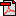  (14.9 KB)       No registration statusImplementation in Data Set Specifications:Indigenous primary health care DSS 2015-17       Health, Superseded 25/01/2018       Indigenous, Superseded 27/02/2018Implementation start date: 01/07/2015
Implementation end date: 30/06/2017
DSS specific information: This item is only collected for infants born during the preceding 12 months.

Indigenous primary health care NBEDS 2017–18       Health, Superseded 06/09/2018       Indigenous, Superseded 22/10/2018Implementation start date: 01/07/2017
Implementation end date: 30/06/2018
DSS specific information: This item is only collected for infants born during the preceding 12 months.

Indigenous primary health care NBEDS 2018–19       Health, Superseded 12/12/2018       Indigenous, Superseded 02/04/2019Implementation start date: 01/07/2018
Implementation end date: 30/06/2019
DSS specific information: This item is only collected for infants born during the preceding 12 months.

Perinatal NMDS       Health, Superseded 07/12/2005Implementation start date: 01/07/2005
Implementation end date: 30/06/2006

Perinatal NMDS       Health, Superseded 06/09/2006Implementation start date: 01/07/2006
Implementation end date: 30/06/2007
DSS specific information: Essential to analyse outcome of pregnancy.

Perinatal NMDS 2007-2008       Health, Superseded 05/02/2008Implementation start date: 01/07/2007
Implementation end date: 30/06/2008
DSS specific information: Essential to analyse outcome of pregnancy.

Perinatal NMDS 2008-2010       Health, Superseded 02/12/2009Implementation start date: 01/07/2008
Implementation end date: 30/06/2010
DSS specific information: Essential to analyse outcome of pregnancy.

Perinatal NMDS 2010-2011       Health, Superseded 21/12/2010Implementation start date: 01/07/2010
Implementation end date: 30/06/2011
DSS specific information: Essential to analyse outcome of pregnancy.In the case of multiple births, this item should be recorded for each baby born.

Perinatal NMDS 2011-12       Health, Superseded 07/03/2012Implementation start date: 01/07/2011
Implementation end date: 30/06/2012
DSS specific information: Essential to analyse outcome of pregnancy.In the case of multiple births, this item should be recorded for each baby born.

Perinatal NMDS 2012-13       Health, Superseded 07/02/2013Implementation start date: 01/07/2012
Implementation end date: 30/06/2013
DSS specific information: Essential to analyse outcome of pregnancy.In the case of multiple births, this item should be recorded for each baby born.

Perinatal NMDS 2013-14       Health, Superseded 07/03/2014Implementation start date: 01/07/2013
Implementation end date: 30/06/2014
DSS specific information: Essential to analyse outcome of pregnancy.In the case of multiple births, this item should be recorded for each baby born.

Perinatal NMDS 2014-18       Health, Superseded 02/08/2017Implementation start date: 01/07/2014
Implementation end date: 30/06/2018
DSS specific information: Essential to analyse outcome of pregnancy.In the case of multiple births, this item should be recorded for each baby born.

Perinatal NMDS 2018-19       Health, Superseded 12/12/2018Implementation start date: 01/07/2018
Implementation end date: 30/06/2019
DSS specific information: Essential to analyse outcome of pregnancy.In the case of multiple births, this item should be recorded for each baby born.

Tasmanian Perinatal Data Set - 2016       Tasmanian Health, Standard 30/01/2017Implementation start date: 01/07/2016
Implementation end date: 30/06/2017

Tasmanian Perinatal Data Set - 2019       Tasmanian Health, Superseded 23/06/2020Implementation start date: 01/07/2019
Implementation end date: 30/06/2020

Implementation in Indicators:Used as Numerator
Australian Health Performance Framework: PI 3.1.6–Proportion of babies born with low birthweight, 2019       Health, Superseded 01/12/2020
Australian Health Performance Framework: PI 3.1.6–Proportion of babies born with low birthweight, 2020       Health, Standard 02/12/2020
Indigenous primary health care: PI01a-Number of Indigenous babies born within the previous 12 months whose birth weight has been recorded, 2012       Health, Superseded 22/02/2012
Indigenous primary health care: PI01a-Number of Indigenous babies born within the previous 12 months whose birth weight has been recorded, 2013       Health, Superseded 21/11/2013       Indigenous, Superseded 21/11/2013
Indigenous primary health care: PI01a-Number of Indigenous babies born within the previous 12 months whose birth weight has been recorded, 2014       Health, Superseded 13/03/2015       Indigenous, Superseded 13/03/2015
Indigenous primary health care: PI01a-Number of Indigenous babies born within the previous 12 months whose birth weight has been recorded, 2015       Health, Superseded 05/10/2016       Indigenous, Superseded 20/01/2017
Indigenous primary health care: PI01a-Number of Indigenous babies born within the previous 12 months whose birth weight has been recorded, 2015-2017       Health, Superseded 25/01/2018       Indigenous, Superseded 27/02/2018
Indigenous primary health care: PI01a-Number of Indigenous babies born within the previous 12 months whose birth weight has been recorded, 2015-2017       Health, Superseded 17/10/2018       Indigenous, Superseded 17/10/2018
Indigenous primary health care: PI01a-Number of Indigenous babies born within the previous 12 months whose birthweight has been recorded, 2018-2019       Health, Superseded 16/01/2020       Indigenous, Superseded 14/07/2021
Indigenous primary health care: PI01b-Proportion of Indigenous babies born within the previous 12 months whose birth weight has been recorded, 2012       Health, Superseded 23/02/2012
Indigenous primary health care: PI01b-Proportion of Indigenous babies born within the previous 12 months whose birth weight has been recorded, 2013       Health, Superseded 21/11/2013       Indigenous, Superseded 21/11/2013
Indigenous primary health care: PI01b-Proportion of Indigenous babies born within the previous 12 months whose birth weight has been recorded, 2014       Health, Superseded 13/03/2015       Indigenous, Superseded 13/03/2015
Indigenous primary health care: PI01b-Proportion of Indigenous babies born within the previous 12 months whose birth weight has been recorded, 2015       Health, Superseded 05/10/2016       Indigenous, Superseded 20/01/2017
Indigenous primary health care: PI01b-Proportion of Indigenous babies born within the previous 12 months whose birth weight has been recorded, 2015-2017       Health, Superseded 25/01/2018       Indigenous, Superseded 27/02/2018
Indigenous primary health care: PI01b-Proportion of Indigenous babies born within the previous 12 months whose birth weight has been recorded, 2015-2017       Health, Superseded 17/10/2018       Indigenous, Superseded 17/10/2018
Indigenous primary health care: PI01b-Proportion of Indigenous babies born within the previous 12 months whose birthweight has been recorded, 2018-2019       Health, Superseded 16/01/2020       Indigenous, Superseded 14/07/2021
Indigenous primary health care: PI02a-Number of Indigenous babies born within the previous 12 months whose birth weight results were low, normal or high, 2013       Health, Superseded 21/11/2013       Indigenous, Superseded 21/11/2013
Indigenous primary health care: PI02a-Number of Indigenous babies born within the previous 12 months whose birth weight results were low, normal or high, 2014       Health, Superseded 13/03/2015       Indigenous, Superseded 13/03/2015
Indigenous primary health care: PI02a-Number of Indigenous babies born within the previous 12 months whose birth weight results were low, normal or high, 2015       Health, Superseded 05/10/2016       Indigenous, Superseded 20/01/2017
Indigenous primary health care: PI02a-Number of Indigenous babies born within the previous 12 months whose birth weight results were low, normal or high, 2015-2017       Health, Superseded 25/01/2018       Indigenous, Superseded 27/02/2018
Indigenous primary health care: PI02a-Number of Indigenous babies born within the previous 12 months whose birthweight results were low, normal or high, 2015-2017       Health, Superseded 17/10/2018       Indigenous, Superseded 17/10/2018
Indigenous primary health care: PI02a-Number of Indigenous babies born within the previous 12 months whose birthweight results were low, normal or high, 2018-2019       Health, Superseded 16/01/2020       Indigenous, Superseded 14/07/2021
Indigenous primary health care: PI02b-Proportion of Indigenous babies born within the previous 12 months whose birth weight results were low, normal or high, 2013       Health, Superseded 21/11/2013       Indigenous, Superseded 21/11/2013
Indigenous primary health care: PI02b-Proportion of Indigenous babies born within the previous 12 months whose birth weight results were low, normal or high, 2014       Health, Superseded 13/03/2015       Indigenous, Superseded 13/03/2015
Indigenous primary health care: PI02b-Proportion of Indigenous babies born within the previous 12 months whose birth weight results were low, normal or high, 2015       Health, Superseded 05/10/2016       Indigenous, Superseded 20/01/2017
Indigenous primary health care: PI02b-Proportion of Indigenous babies born within the previous 12 months whose birth weight results were low, normal or high, 2015-2017       Health, Superseded 25/01/2018       Indigenous, Superseded 27/02/2018
Indigenous primary health care: PI02b-Proportion of Indigenous babies born within the previous 12 months whose birthweight results were low, normal or high, 2015-2017       Health, Superseded 17/10/2018       Indigenous, Superseded 17/10/2018
Indigenous primary health care: PI02b-Proportion of Indigenous babies born within the previous 12 months whose birthweight results were low, normal or high, 2018-2019       Health, Superseded 16/01/2020       Indigenous, Superseded 14/07/2021
Indigenous primary health care: PI11a-Number of regular clients who gave birth within the previous 12 months with a smoking status of 'current smoker', 'ex-smoker' or 'never smoked', 2014       Health, Superseded 13/03/2015       Indigenous, Superseded 13/03/2015
Indigenous primary health care: PI11a-Number of regular clients who gave birth within the previous 12 months with a smoking status of 'current smoker', 'ex-smoker' or 'never smoked', 2015       Health, Superseded 05/10/2016       Indigenous, Superseded 20/01/2017
Indigenous primary health care: PI11a-Number of regular clients who gave birth within the previous 12 months with a smoking status of 'current smoker', 'ex-smoker' or 'never smoked', 2015-2017       Health, Superseded 17/10/2018       Indigenous, Superseded 17/10/2018
Indigenous primary health care: PI11a-Number of regular clients who gave birth within the previous 12 months with a smoking status of 'current smoker', 'ex-smoker' or 'never smoked', 2015-2017       Health, Superseded 25/01/2018       Indigenous, Superseded 27/02/2018
Indigenous primary health care: PI11a-Number of regular clients who gave birth within the previous 12 months with a smoking status of 'current smoker', 'ex-smoker' or 'never smoked', 2018-2019       Health, Superseded 16/01/2020       Indigenous, Superseded 14/07/2021
Indigenous primary health care: PI11a-Number of regular clients who gave birth within the previous 12 months with a smoking status of 'current smoker', 'ex-smoker' or 'never smoked', June 2020       Health, Retired 13/10/2021       Indigenous, Superseded 14/07/2021
Indigenous primary health care: PI11b-Proportion of regular clients who gave birth within the previous 12 months with a smoking status of 'current smoker', 'ex-smoker' or 'never smoked', 2014       Health, Superseded 13/03/2015       Indigenous, Superseded 13/03/2015
Indigenous primary health care: PI11b-Proportion of regular clients who gave birth within the previous 12 months with a smoking status of 'current smoker', 'ex-smoker' or 'never smoked', 2015       Health, Superseded 05/10/2016       Indigenous, Superseded 20/01/2017
Indigenous primary health care: PI11b-Proportion of regular clients who gave birth within the previous 12 months with a smoking status of 'current smoker', 'ex-smoker' or 'never smoked', 2015-2017       Health, Superseded 17/10/2018       Indigenous, Superseded 17/10/2018
Indigenous primary health care: PI11b-Proportion of regular clients who gave birth within the previous 12 months with a smoking status of 'current smoker', 'ex-smoker' or 'never smoked', 2015-2017       Health, Superseded 25/01/2018       Indigenous, Superseded 27/02/2018
Indigenous primary health care: PI11b-Proportion of regular clients who gave birth within the previous 12 months with a smoking status of 'current smoker', 'ex-smoker' or 'never smoked', 2018-2019       Health, Superseded 16/01/2020       Indigenous, Superseded 14/07/2021
Indigenous primary health care: PI13a-Number of regular clients who had their first antenatal care visit within specified periods, 2013       Health, Superseded 21/11/2013       Indigenous, Superseded 21/11/2013
Indigenous primary health care: PI13a-Number of regular clients who had their first antenatal care visit within specified periods, 2014       Health, Superseded 13/03/2015       Indigenous, Superseded 13/03/2015
Indigenous primary health care: PI13a-Number of regular clients who had their first antenatal care visit within specified periods, 2015       Health, Superseded 05/10/2016       Indigenous, Superseded 20/01/2017
Indigenous primary health care: PI13a-Number of regular clients who had their first antenatal care visit within specified periods, 2015-2017       Health, Superseded 17/10/2018       Indigenous, Superseded 17/10/2018
Indigenous primary health care: PI13a-Number of regular clients who had their first antenatal care visit within specified periods, 2015-2017       Health, Superseded 25/01/2018       Indigenous, Superseded 27/02/2018
Indigenous primary health care: PI13a-Number of regular clients who had their first antenatal care visit within specified periods, 2018-2019       Health, Superseded 16/01/2020       Indigenous, Superseded 14/07/2021
Indigenous primary health care: PI13b-Proportion of regular clients who had their first antenatal care visit within specified periods, 2013       Health, Superseded 21/11/2013       Indigenous, Superseded 21/11/2013
Indigenous primary health care: PI13b-Proportion of regular clients who had their first antenatal care visit within specified periods, 2014       Health, Superseded 13/03/2015       Indigenous, Superseded 13/03/2015
Indigenous primary health care: PI13b-Proportion of regular clients who had their first antenatal care visit within specified periods, 2015       Health, Superseded 05/10/2016       Indigenous, Superseded 20/01/2017
Indigenous primary health care: PI13b-Proportion of regular clients who had their first antenatal care visit within specified periods, 2015-2017       Health, Superseded 25/01/2018       Indigenous, Superseded 27/02/2018
Indigenous primary health care: PI13b-Proportion of regular clients who had their first antenatal care visit within specified periods, 2015-2017       Health, Superseded 17/10/2018       Indigenous, Superseded 17/10/2018
Indigenous primary health care: PI13b-Proportion of regular clients who had their first antenatal care visit within specified periods, 2018-2019       Health, Superseded 16/01/2020       Indigenous, Superseded 14/07/2021
National Core Maternity Indicators: PI 04-Apgar score of less than 7 at 5 minutes for births at or after term (2013)       Health, Superseded 02/02/2016
National Core Maternity Indicators: PI 04—Apgar score of less than 7 at 5 minutes for births at or after term (2016)       Health, Superseded 06/09/2018
National Core Maternity Indicators: PI 04–Apgar score of less than 7 at 5 minutes for births at or after term, 2018       Health, Superseded 19/06/2019
National Core Maternity Indicators: PI 04–Apgar score of less than 7 at 5 minutes for births at or after term, 2019       Health, Superseded 16/09/2020
National Core Maternity Indicators: PI 04–Apgar score of less than 7 at 5 minutes for births at or after term, 2020       Health, Superseded 17/12/2021
National Health Performance Authority Healthy Communities: Percentage of live singleton births that were of low birthweight, 2007–2011       National Health Performance Authority (retired), Retired 01/07/2016
National Healthcare Agreement: P01-Proportion of babies born with low birth weight, 2010       Health, Superseded 08/06/2011
National Healthcare Agreement: P61-Teenage birth rate, 2010       Health, Superseded 08/06/2011
National Healthcare Agreement: PI 01-Proportion of babies born of low birth weight, 2011       Health, Superseded 30/10/2011
National Healthcare Agreement: PI 01-Proportion of babies born of low birth weight, 2012       Health, Superseded 25/06/2013
National Healthcare Agreement: PI 01-Proportion of babies born of low birth weight, 2013       Health, Superseded 30/04/2014
National Healthcare Agreement: PI 01-Proportion of babies born of low birth weight, 2014       Health, Superseded 14/01/2015
National Healthcare Agreement: PI 01-Proportion of babies born of low birth weight, 2015       Health, Superseded 08/07/2016
National Healthcare Agreement: PI 01–Proportion of babies born of low birth weight, 2016       Health, Superseded 31/01/2017
National Healthcare Agreement: PI 01–Proportion of babies born of low birth weight, 2017       Health, Superseded 30/01/2018
National Healthcare Agreement: PI 01–Proportion of babies born of low birth weight, 2018       Health, Superseded 19/06/2019
National Healthcare Agreement: PI 01–Proportion of babies born of low birth weight, 2019       Health, Superseded 13/03/2020
National Healthcare Agreement: PI 01–Proportion of babies born of low birth weight, 2020       Health, Standard 13/03/2020
National Healthcare Agreement: PI 01–Proportion of babies born of low birth weight, 2021       Health, Standard 16/09/2020
National Healthcare Agreement: PI 01–Proportion of babies born of low birth weight, 2021       Health, Standard 16/09/2020
National Healthcare Agreement: PI 01–Proportion of babies born of low birth weight, 2022       Health, Standard 24/09/2021
National Healthcare Agreement: PI 01–Proportion of babies born of low birth weight, 2022       Health, Standard 24/09/2021
National Healthcare Agreement: PI 61-Teenage birth rate, 2011       Health, Superseded 31/10/2011
National Healthcare Agreement: PI 61-Teenage birth rate, 2012       Health, Retired 25/06/2013
National Indigenous Reform Agreement: P09a-Child under 5 mortality rate (and excess deaths) (AIHW Data), 2010       Community Services (retired), Superseded 04/04/2011
National Indigenous Reform Agreement: P09b-Child under 5 mortality rate (and excess deaths) (ABS Data), 2010       Community Services (retired), Superseded 04/04/2011
National Indigenous Reform Agreement: P10-Mortality rates (and excess deaths) for children under 5 by leading causes, 2010       Community Services (retired), Superseded 04/04/2011
National Indigenous Reform Agreement: P12-Proportion of babies born of low birth weight, 2010       Community Services (retired), Superseded 04/04/2011
National Indigenous Reform Agreement: P14-Antenatal care, 2010       Community Services (retired), Superseded 04/04/2011
National Indigenous Reform Agreement: PI 06-Under five mortality rate by leading cause, 2013       Indigenous, Superseded 13/12/2013
National Indigenous Reform Agreement: PI 06-Under five mortality rate by leading cause, 2014       Indigenous, Superseded 24/11/2014
National Indigenous Reform Agreement: PI 07-Proportion of babies born of low birth weight, 2013       Indigenous, Superseded 13/12/2013
National Indigenous Reform Agreement: PI 07-Proportion of babies born of low birth weight, 2014       Indigenous, Superseded 24/11/2014
National Indigenous Reform Agreement: PI 07-Proportion of babies born of low birth weight, 2015       Indigenous, Superseded 18/11/2015
National Indigenous Reform Agreement: PI 07—Proportion of babies born of low birthweight, 2016       Indigenous, Superseded 01/07/2016
National Indigenous Reform Agreement: PI 07—Proportion of babies born of low birthweight, 2017       Indigenous, Superseded 06/06/2017
National Indigenous Reform Agreement: PI 07-Proportion of babies born of low birthweight, 2018       Indigenous, Superseded 31/07/2018
National Indigenous Reform Agreement: PI 07-Proportion of babies born of low birthweight, 2019       Indigenous, Superseded 23/08/2019
National Indigenous Reform Agreement: PI 07-Proportion of babies born of low birthweight, 2020       Indigenous, Standard 23/08/2019
National Indigenous Reform Agreement: PI 09a-Child under 5 mortality rate (and excess deaths) (AIHW Data), 2011       Indigenous, Superseded 01/07/2012
National Indigenous Reform Agreement: PI 09b-Child under 5 mortality rate (and excess deaths) (ABS Data), 2011       Indigenous, Superseded 01/07/2012
National Indigenous Reform Agreement: PI 09-Child under 5 mortality rate (and excess deaths), 2012       Indigenous, Superseded 13/06/2013
National Indigenous Reform Agreement: PI 10-Mortality rates (and excess deaths) by leading causes for children under 5, 2011       Indigenous, Superseded 01/07/2012
National Indigenous Reform Agreement: PI 10-Mortality rates (and excess deaths) by leading causes for children under 5, 2012       Indigenous, Superseded 13/06/2013
National Indigenous Reform Agreement: PI 12-Proportion of babies born of low birth weight, 2011       Indigenous, Superseded 01/07/2012
National Indigenous Reform Agreement: PI 12-Proportion of babies born of low birth weight, 2012       Indigenous, Superseded 13/06/2013
National Indigenous Reform Agreement: PI 14-Antenatal care, 2011       Health, Superseded 31/10/2011       Indigenous, Superseded 01/07/2012
Used as Denominator
Australian Health Performance Framework: PI 3.1.6–Proportion of babies born with low birthweight, 2019       Health, Superseded 01/12/2020
Australian Health Performance Framework: PI 3.1.6–Proportion of babies born with low birthweight, 2020       Health, Standard 02/12/2020
Australian Health Performance Framework: PI 3.4.1–Infant and young child mortality rate, 2019       Health, Superseded 13/10/2021
Australian Health Performance Framework: PI 3.4.1–Infant and young child mortality rate, 2020       Health, Superseded 11/07/2023
Australian Health Performance Framework: PI 3.4.1–Infant and young child mortality rate, 2021       Health, Superseded 02/02/2024
Australian Health Performance Framework: PI 3.4.1–Infant and young child mortality rate, 2024       Health, Standard 02/02/2024
Indigenous primary health care: PI01b-Proportion of Indigenous babies born within the previous 12 months whose birth weight has been recorded, 2012       Health, Superseded 23/02/2012
Indigenous primary health care: PI01b-Proportion of Indigenous babies born within the previous 12 months whose birth weight has been recorded, 2013       Health, Superseded 21/11/2013       Indigenous, Superseded 21/11/2013
Indigenous primary health care: PI01b-Proportion of Indigenous babies born within the previous 12 months whose birth weight has been recorded, 2014       Health, Superseded 13/03/2015       Indigenous, Superseded 13/03/2015
Indigenous primary health care: PI01b-Proportion of Indigenous babies born within the previous 12 months whose birth weight has been recorded, 2015       Health, Superseded 05/10/2016       Indigenous, Superseded 20/01/2017
Indigenous primary health care: PI01b-Proportion of Indigenous babies born within the previous 12 months whose birth weight has been recorded, 2015-2017       Health, Superseded 25/01/2018       Indigenous, Superseded 27/02/2018
Indigenous primary health care: PI01b-Proportion of Indigenous babies born within the previous 12 months whose birth weight has been recorded, 2015-2017       Health, Superseded 17/10/2018       Indigenous, Superseded 17/10/2018
Indigenous primary health care: PI01b-Proportion of Indigenous babies born within the previous 12 months whose birthweight has been recorded, 2018-2019       Health, Superseded 16/01/2020       Indigenous, Superseded 14/07/2021
Indigenous primary health care: PI02b-Proportion of Indigenous babies born within the previous 12 months whose birth weight results were low, normal or high, 2013       Health, Superseded 21/11/2013       Indigenous, Superseded 21/11/2013
Indigenous primary health care: PI02b-Proportion of Indigenous babies born within the previous 12 months whose birth weight results were low, normal or high, 2014       Health, Superseded 13/03/2015       Indigenous, Superseded 13/03/2015
Indigenous primary health care: PI02b-Proportion of Indigenous babies born within the previous 12 months whose birth weight results were low, normal or high, 2015       Health, Superseded 05/10/2016       Indigenous, Superseded 20/01/2017
Indigenous primary health care: PI02b-Proportion of Indigenous babies born within the previous 12 months whose birth weight results were low, normal or high, 2015-2017       Health, Superseded 25/01/2018       Indigenous, Superseded 27/02/2018
Indigenous primary health care: PI02b-Proportion of Indigenous babies born within the previous 12 months whose birthweight results were low, normal or high, 2015-2017       Health, Superseded 17/10/2018       Indigenous, Superseded 17/10/2018
Indigenous primary health care: PI02b-Proportion of Indigenous babies born within the previous 12 months whose birthweight results were low, normal or high, 2018-2019       Health, Superseded 16/01/2020       Indigenous, Superseded 14/07/2021
Indigenous primary health care: PI11b-Proportion of regular clients who gave birth within the previous 12 months with a smoking status of 'current smoker', 'ex-smoker' or 'never smoked', 2014       Health, Superseded 13/03/2015       Indigenous, Superseded 13/03/2015
Indigenous primary health care: PI11b-Proportion of regular clients who gave birth within the previous 12 months with a smoking status of 'current smoker', 'ex-smoker' or 'never smoked', 2015       Health, Superseded 05/10/2016       Indigenous, Superseded 20/01/2017
Indigenous primary health care: PI11b-Proportion of regular clients who gave birth within the previous 12 months with a smoking status of 'current smoker', 'ex-smoker' or 'never smoked', 2015-2017       Health, Superseded 25/01/2018       Indigenous, Superseded 27/02/2018
Indigenous primary health care: PI11b-Proportion of regular clients who gave birth within the previous 12 months with a smoking status of 'current smoker', 'ex-smoker' or 'never smoked', 2015-2017       Health, Superseded 17/10/2018       Indigenous, Superseded 17/10/2018
Indigenous primary health care: PI11b-Proportion of regular clients who gave birth within the previous 12 months with a smoking status of 'current smoker', 'ex-smoker' or 'never smoked', 2018-2019       Health, Superseded 16/01/2020       Indigenous, Superseded 14/07/2021
Indigenous primary health care: PI13b-Proportion of regular clients who had their first antenatal care visit within specified periods, 2013       Health, Superseded 21/11/2013       Indigenous, Superseded 21/11/2013
Indigenous primary health care: PI13b-Proportion of regular clients who had their first antenatal care visit within specified periods, 2014       Health, Superseded 13/03/2015       Indigenous, Superseded 13/03/2015
Indigenous primary health care: PI13b-Proportion of regular clients who had their first antenatal care visit within specified periods, 2015       Health, Superseded 05/10/2016       Indigenous, Superseded 20/01/2017
Indigenous primary health care: PI13b-Proportion of regular clients who had their first antenatal care visit within specified periods, 2015-2017       Health, Superseded 17/10/2018       Indigenous, Superseded 17/10/2018
Indigenous primary health care: PI13b-Proportion of regular clients who had their first antenatal care visit within specified periods, 2015-2017       Health, Superseded 25/01/2018       Indigenous, Superseded 27/02/2018
Indigenous primary health care: PI13b-Proportion of regular clients who had their first antenatal care visit within specified periods, 2018-2019       Health, Superseded 16/01/2020       Indigenous, Superseded 14/07/2021
National Core Maternity Indicators: PI 04-Apgar score of less than 7 at 5 minutes for births at or after term (2013)       Health, Superseded 02/02/2016
National Core Maternity Indicators: PI 04—Apgar score of less than 7 at 5 minutes for births at or after term (2016)       Health, Superseded 06/09/2018
National Core Maternity Indicators: PI 04–Apgar score of less than 7 at 5 minutes for births at or after term, 2018       Health, Superseded 19/06/2019
National Core Maternity Indicators: PI 04–Apgar score of less than 7 at 5 minutes for births at or after term, 2019       Health, Superseded 16/09/2020
National Core Maternity Indicators: PI 04–Apgar score of less than 7 at 5 minutes for births at or after term, 2020       Health, Superseded 17/12/2021
National Health Performance Authority Healthy Communities: Infant and young child mortality rate, 2010–2012       National Health Performance Authority (retired), Retired 01/07/2016
National Health Performance Authority Healthy Communities: Infant mortality rate, 2010–2012       National Health Performance Authority (retired), Retired 01/07/2016
National Health Performance Authority Healthy Communities: Percentage of live singleton births that were of low birthweight, 2007–2011       National Health Performance Authority (retired), Retired 01/07/2016
National Healthcare Agreement: P01-Proportion of babies born with low birth weight, 2010       Health, Superseded 08/06/2011
National Healthcare Agreement: P19-Infant/young child mortality rate, 2010       Health, Superseded 08/06/2011
National Healthcare Agreement: PI 01-Proportion of babies born of low birth weight, 2011       Health, Superseded 30/10/2011
National Healthcare Agreement: PI 01-Proportion of babies born of low birth weight, 2012       Health, Superseded 25/06/2013
National Healthcare Agreement: PI 01-Proportion of babies born of low birth weight, 2013       Health, Superseded 30/04/2014
National Healthcare Agreement: PI 01-Proportion of babies born of low birth weight, 2014       Health, Superseded 14/01/2015
National Healthcare Agreement: PI 01-Proportion of babies born of low birth weight, 2015       Health, Superseded 08/07/2016
National Healthcare Agreement: PI 01–Proportion of babies born of low birth weight, 2016       Health, Superseded 31/01/2017
National Healthcare Agreement: PI 01–Proportion of babies born of low birth weight, 2017       Health, Superseded 30/01/2018
National Healthcare Agreement: PI 01–Proportion of babies born of low birth weight, 2018       Health, Superseded 19/06/2019
National Healthcare Agreement: PI 01–Proportion of babies born of low birth weight, 2019       Health, Superseded 13/03/2020
National Healthcare Agreement: PI 01–Proportion of babies born of low birth weight, 2020       Health, Standard 13/03/2020
National Healthcare Agreement: PI 01–Proportion of babies born of low birth weight, 2021       Health, Standard 16/09/2020
National Healthcare Agreement: PI 01–Proportion of babies born of low birth weight, 2021       Health, Standard 16/09/2020
National Healthcare Agreement: PI 01–Proportion of babies born of low birth weight, 2022       Health, Standard 24/09/2021
National Healthcare Agreement: PI 01–Proportion of babies born of low birth weight, 2022       Health, Standard 24/09/2021
National Healthcare Agreement: PI 07-Infant and young child mortality rate, 2013       Health, Superseded 30/04/2014
National Healthcare Agreement: PI 07-Infant and young child mortality rate, 2014       Health, Superseded 14/01/2015
National Healthcare Agreement: PI 07-Infant and young child mortality rate, 2015       Health, Superseded 08/07/2016
National Healthcare Agreement: PI 07–Infant and young child mortality rate, 2016       Health, Superseded 31/01/2017
National Healthcare Agreement: PI 07–Infant and young child mortality rate, 2017       Health, Superseded 30/01/2018
National Healthcare Agreement: PI 07–Infant and young child mortality rate, 2018       Health, Superseded 19/06/2019
National Healthcare Agreement: PI 07–Infant and young child mortality rate, 2019       Health, Superseded 13/03/2020
National Healthcare Agreement: PI 07–Infant and young child mortality rate, 2020       Health, Standard 13/03/2020
National Healthcare Agreement: PI 07–Infant and young child mortality rate, 2021       Health, Standard 03/07/2020
National Healthcare Agreement: PI 07–Infant and young child mortality rate, 2022       Health, Standard 24/09/2021
National Healthcare Agreement: PI 19-Infant and young child mortality rate, 2011       Health, Superseded 30/10/2011
National Healthcare Agreement: PI 19-Infant and young child mortality rate, 2012       Health, Superseded 25/06/2013
National Indigenous Reform Agreement: P09a-Child under 5 mortality rate (and excess deaths) (AIHW Data), 2010       Community Services (retired), Superseded 04/04/2011
National Indigenous Reform Agreement: P09b-Child under 5 mortality rate (and excess deaths) (ABS Data), 2010       Community Services (retired), Superseded 04/04/2011
National Indigenous Reform Agreement: P10-Mortality rates (and excess deaths) for children under 5 by leading causes, 2010       Community Services (retired), Superseded 04/04/2011
National Indigenous Reform Agreement: P12-Proportion of babies born of low birth weight, 2010       Community Services (retired), Superseded 04/04/2011
National Indigenous Reform Agreement: P14-Antenatal care, 2010       Community Services (retired), Superseded 04/04/2011
National Indigenous Reform Agreement: PI 06-Under five mortality rate by leading cause, 2013       Indigenous, Superseded 13/12/2013
National Indigenous Reform Agreement: PI 06-Under five mortality rate by leading cause, 2014       Indigenous, Superseded 24/11/2014
National Indigenous Reform Agreement: PI 07-Proportion of babies born of low birth weight, 2013       Indigenous, Superseded 13/12/2013
National Indigenous Reform Agreement: PI 07-Proportion of babies born of low birth weight, 2014       Indigenous, Superseded 24/11/2014
National Indigenous Reform Agreement: PI 07-Proportion of babies born of low birth weight, 2015       Indigenous, Superseded 18/11/2015
National Indigenous Reform Agreement: PI 07—Proportion of babies born of low birthweight, 2016       Indigenous, Superseded 01/07/2016
National Indigenous Reform Agreement: PI 07—Proportion of babies born of low birthweight, 2017       Indigenous, Superseded 06/06/2017
National Indigenous Reform Agreement: PI 07-Proportion of babies born of low birthweight, 2018       Indigenous, Superseded 31/07/2018
National Indigenous Reform Agreement: PI 07-Proportion of babies born of low birthweight, 2019       Indigenous, Superseded 23/08/2019
National Indigenous Reform Agreement: PI 07-Proportion of babies born of low birthweight, 2020       Indigenous, Standard 23/08/2019
National Indigenous Reform Agreement: PI 09a-Child under 5 mortality rate (and excess deaths) (AIHW Data), 2011       Indigenous, Superseded 01/07/2012
National Indigenous Reform Agreement: PI 09b-Child under 5 mortality rate (and excess deaths) (ABS Data), 2011       Indigenous, Superseded 01/07/2012
National Indigenous Reform Agreement: PI 09-Child under 5 mortality rate (and excess deaths), 2012       Indigenous, Superseded 13/06/2013
National Indigenous Reform Agreement: PI 10-Mortality rates (and excess deaths) by leading causes for children under 5, 2011       Indigenous, Superseded 01/07/2012
National Indigenous Reform Agreement: PI 10-Mortality rates (and excess deaths) by leading causes for children under 5, 2012       Indigenous, Superseded 13/06/2013
National Indigenous Reform Agreement: PI 12-Proportion of babies born of low birth weight, 2011       Indigenous, Superseded 01/07/2012
National Indigenous Reform Agreement: PI 12-Proportion of babies born of low birth weight, 2012       Indigenous, Superseded 13/06/2013
National Indigenous Reform Agreement: PI 14-Antenatal care, 2011       Health, Superseded 31/10/2011       Indigenous, Superseded 01/07/2012